LPNAZWA PRODUKTUINDEKSJMILOŚĆCJBWARTOŚĆ BRUTTOOPIS1Szczotki do WC+pojemnik0027/GSzt.200- wolnostojąca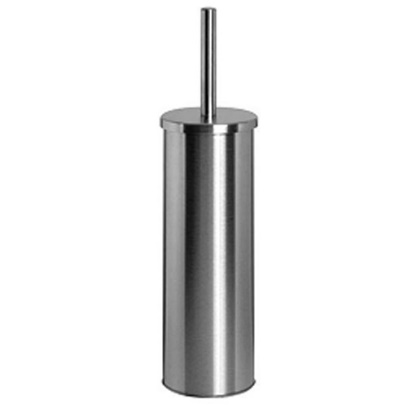 - chromowana (stal nierdzewna)- szerokość ok. 100 mm, głębokość ok 100 mm, wysokość ok 350-500 mm- waga ok. 0,5 kg2Uchwyt na papier toaletowy0013/GSzt.120- montaż za pomocą kleju lub śruby - chromowany (stal nierdzewna)                        3Dozownik do mydła0415/GSzt.150- tworzywo ABS- kolor satyna-chrom (stal nierdzewna)- montaż za pomocą śruby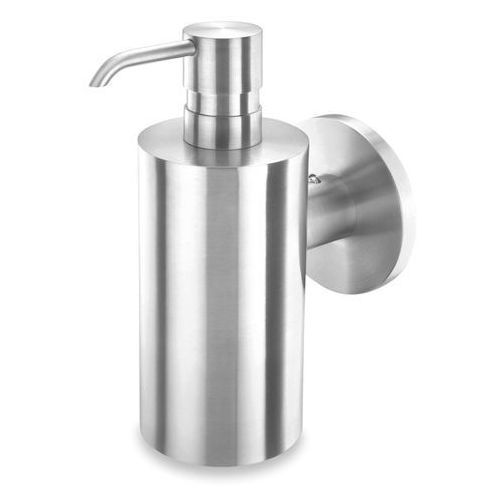 - pojemność 500±50 ml4Kosz łazienkowyWP1-40/K/1Szt.100- pojemność 20 l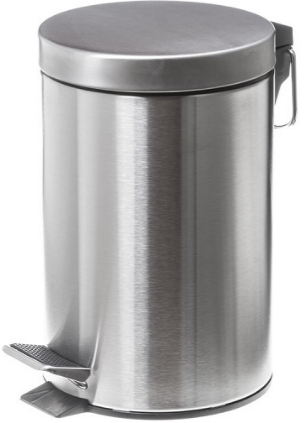 - chromowany (stal nierdzewna)- wewnątrz pojemnik z rączką- samo otwieralny-stopa- waga ok 2,5 kg- wymiary: szerokość ok. 36±4  cm, głębokość ok. 30±4 cm, wysokość ok. 45±5 cm5Kosz na śmieci 0419/1/GSzt.100- pojemność 50 l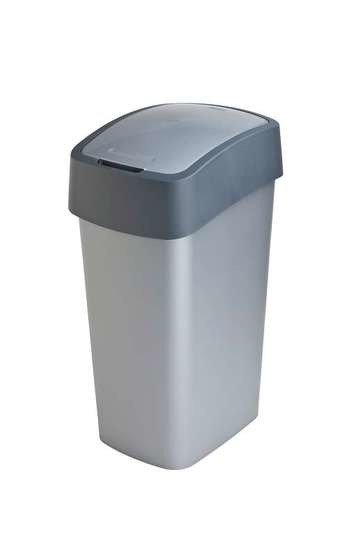 - wymiary ok. 30±4 cm x 38±5 cm x 65±5  cm- tworzywo ABS- uchylna pokrywa- kolor – szary6Wieszak/uchwyt na ręczniki0043/GSzt.100- podwójny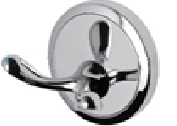 - mocowanie za pomocą kleju lub śruby- kolor chrom-satyna (stal nierdzewna)7Maty- wycieraczki antypoślizgowe…szt10Powinny spełnić wymogi:antypoślizgowe o wzmocnionym brzegu;    Antypoślizgowy spód wykonany z miękkiej gumy nitrylowej, skutecznie utrzymujący matę – wycieraczkę na miejscu i stabilizujący jej położenie na każdym rodzaju powierzchni. Bordery – gumowe ramki dookoła maty – wycieraczki o ściętym brzegu dające komfort łatwego najazdu sprzętu sprzątającego (odkurzacza) bez ryzyka zwijania maty w czasie jej czyszczenia. Rant brzegowy nie pozwalający również powstawać zagnieceniom i zatrzymujący wodę we wnętrzu maty , uniemożliwiający jej wypływanie.skuteczne zbieranie brudu;Wierzch maty- wycieraczki  zbudowany z  włókien sztywnych polipropylenu oczyszczających obuwie z drobin piasku i pyłu . Chłonność maty nie może być mniejszy, niż 4,5l. na m2Rozmiary : 115±5cm x 175±5cmKolor: stalowy/szary (ciemne na którym słabo są widoczne zabrudzenia) jednolite lub w neutralne wzory (krata, pasy etc)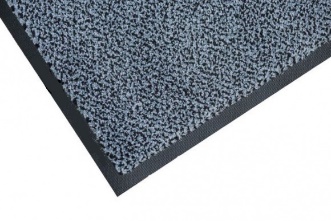 RAZEM BRUTTORAZEM BRUTTORAZEM BRUTTORAZEM BRUTTORAZEM BRUTTORAZEM BRUTTO